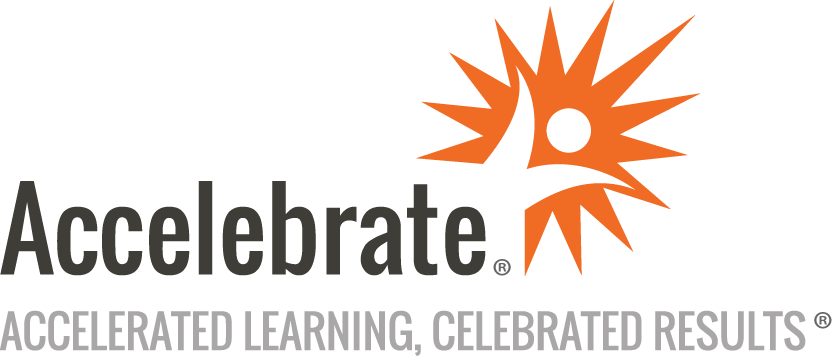 Secure Web Apps with CloudflareCourse Number: CFLR-104
Duration: 1 dayOverviewAccelebrate’s Secure Web Apps with Cloudflare training course teaches how to deploy secure web applications using Cloudflare cloud and management infrastructure.PrerequisitesNo programming experience is required for this course, however, students are encouraged to have basic computer networking experience.MaterialsAll Cloudflare training students receive courseware covering the topics in the class.Software Needed on Each Student PCAttendees must have a web browser and Internet access.ObjectivesUtilize Cloudflare’s Zero Trust platform to secure your applicationsUnderstand how to secure websites and APIsPrevent DDoS (distributed denial of service) attacks and malicious bot useOutlineIntroduction What is Cloudflare?How does Cloudflare support High PerformanceHow does Cloudflare support SecuritySecure Websites & APIs Web Application FirewallPage ShieldMitigate DDoS attacksStop malicious bot abuseScrape ShieldZero Trust Configuration Enable Zero Trust on WebsitesZero Trust Gateways LocationsPoliciesZero Trust Access ApplicationsAccess GroupsService AuthTunnelsZero Trust Team DevicesUsersListsZero Trust Log & Analytics AdminAccessConclusion